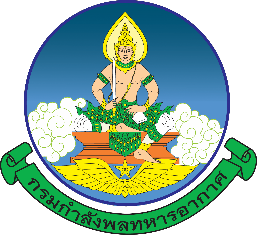 								วันที่           เดือน                     พ.ศ.           .ห้องประชุมหัวข้อการประชุม                                                                                                                                .รายละเอียด                                                                                                                                       .                                                                                                                                                      .อุปกรณ์ที่ต้องการใช้ในการประชุมลงชื่อ                                                     ผู้นำส่ง	ลงชื่อ                                                     ผู้อนุมัติ       (                                                   )		       (                                                   )ตำแหน่ง                                                         .	ตำแหน่ง                                                         .โทร.                     					โทร.                     		ได้รับข้อมูลเมื่อวันที่ ............../............../................ผลการดำเนินงาน       เรียบร้อย          ไม่เรียบร้อย เพราะ ............................................................................................ดำเนินการแล้วเสร็จเมื่อวันที่ ............./............../................  เวลา ................	ลงชื่อ                                                     ผู้ดำเนินการ	       (                                                   )	ตำแหน่ง                                                         .     ห้องประชุม กพ.ทอ.     ฝสธ.ทอ.๑     ฝสธ.ทอ.๒     อื่น ๆ                                                    .หน่วยงานวันที่เวลาผู้ประสานงานหมายเหตุ     Notebook……............…เครื่อง     Internet     Webcam     โปรแกรม ZOOM     อื่น ๆ                                                                                                                                    .     อื่น ๆ                                                                                                                                    .     อื่น ๆ                                                                                                                                    .     อื่น ๆ                                                                                                                                    .